MEETING MINUTES 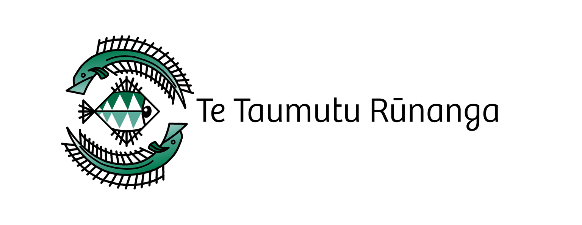 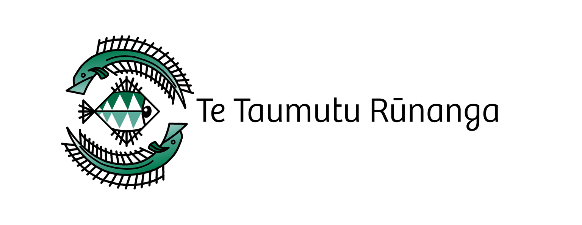 Executive Hui22 August 2023, 6.00-8.30pmOffice & ZoomHui Opening Karakia: Liz BrownTae ā-tinana – Present:Liz Brown, Liz Hill Taiaroa, Mike DavidsonOnline: Trish Harrison Hunt, Pari Hunt, David Perenara-O’Connell (late), Bridget Robilliard, Lucretia Treadgold (minute taker)He Whakapāha - Apologies: Graham Nutira, Puamiria Parata-Goodall, Rulon NutiraNgā Mate: Acknowledgement of the passing of Victor Manawatu jnr.The Chair welcomed the new Operations Manager to the Executive hui.Previous Board Hui MinutesPrevious minutes tabled. Amendments: Subject to correctionsMoved that the minutes of the Executive Hui, 13 June 2023 are a true and correct record.Pari Hunt/Trish Harrison Hunt							CarriedAction ItemsTaumutu Takiwā – Rūnanga to get a better understanding of the takiwā and the boundaries from the Ngāi tahu Act and from previous work commissioned. A file containing information about agreed boundaries from the time of Aunty Cath and Rakihia Tau should be at the office or in the G drive. This contains the work undertaken when a challenge was going to made to have agreed areas legislated.Investigate the information held by the office, have a wānanga to get a common and agreed understanding of the boundaries.  The file with the takiwā boundaries, should be at the office. Action – Wānanga in early 2024Rūnanga Structural Review – Need a Te Ao Māori framework around the new structure.Continue to build a structure that works for our whānau and is hapū centric along with the legal constitution.Action – Scope prices and time frames with Māori centric lawyers and get approval by email or bring to next hui.  Check Sascha and Rangimarie availability.Iwi Rangatiratanga Wānanga Action – Wānanga to be held in October.Ōtākou Rūnanga hikoi request – late February 2024, arriving Friday 23 and staying till Sunday 25 February.  Action – Dates to be confirmed.Consent Applications Submissions – One submission has been processed since approval process.A global submission for AG Chemical use, MKT has applied for consent for other Papatipu Rūnanga. Executive to consider if Taumutu should join with other Papatipu, since it is with a strategic partner.  The Kaitiakitanga portfolio would like the Executive’s consideration.Recommend Kaitiakitanga recommends Taumutu join the submission with Koukourarata, Ngāi Tūāhuriri, Wairewa, Ngāti Wheke.  Low relationship risk due to it being a joint venture.Action - Confirm with MKT that approval has been given.Moved that it is approved to become part of the joint submission.Trish Harrison-Hunt/Pari HuntDavid Perenara O’Connell abstained.Quaiffes Road Subdivision – Nothing definitive Asked for a feasibility study with potential numbers and infrastructure. Kainga Ora report around whānau and housing needs has been delayed by three weeks.Action – Funding to be confirmed.Whānau Ora Navigator hub - Slow progress, no one has yet attended a meeting around this.Selwyn District Council Role – Ngāi Tūāhuriri have approached the Taumutu representative to represent both Rūnanga on Selwyn District Council.  This should have been a formal request to the Executive.Conflicts Of InterestPari to send his list to be added.DISCUSSION AND DECISION ITEMSClimate Change SymposiumDiscussion:The Thursday will be at TRoNT with a series of workshops, focusing on Rangatahi with significant site visits in the afternoon. Friday will be the symposium and could be at the Marae or the Lincoln Event Centre.No Taumutu staff are involved, other than at the opening, TRoNT staff to facilitate it.David Perenara-O’Connell and Liz Hill Taiaroa are available.Action – Working group, Liz Brown, David Perenara O’Connell and Mike Davidson to meet with TRoNT, the event to be held at the Lincoln Event Centre Emergency PodsDiscussion:Small shipping containers filled with emergency items for whanau to be self-sufficient for three to ten days.  One could be held at the Marae, and one could be held in town for whānau who cannot get to the Marae.  One could possibly be held at Lincoln University or Taumutu office. Working with Civil Defence, TRoNT are putting the pods together but need an indication now if Te Taumutu Rūnanga wants one.  This will be implemented July 2024.Action – Yes please to two pods, details of where they will be situated to be confirmed.  Investigate if the landlord would allow a container to be stored on site. StarlinkDiscussion:This is being Installed at the Marae on Saturday 26 August.Hui to be arranged to hear more about it.Action - Confirm costings with TRoNTSTRATEGIC RELATIONSHIPSRELATED ENTITY UPDATESTe Rūnanga o Ngāi Tahu RepresentativeDiscussion:Information will be provided at the next hui around pre-TRoNT meetings for whānau and how papers will get circulated, getting a system in place etc.Oranga PortfolioDiscussion:Strategic hui for Te Mātāpuna held with a draft report to be confirmed next week.  Good next steps and action points for moving forward. Looking for funding to employ someone as programme lead for the project.  The company has been registered, the constitution has been lodged and Ngāi Tahu are taking care of project management in regards to setting up the business of the company.The thank you letter for Manawhenua ki Waitaha is on the agenda with Te Kahui Kahukura this Wednesday to tidy that up.Kaitiakitanga PortfolioDiscussion:One Water hui with Selwyn District Council, details going back to Kaitiakitanga and Ruahikihiki portfolios to confirm formal document.  Date to be set with Selwyn District Council for a Long-Term Plan hui.Ruahikihiki Portfolio – Verbal updateDiscussion:Reo Wānanga Sunday 27 AugustGeneral BusinessCharitable Trustees Discussion:New Trust member to be appointed at the AGM in September, lawyer to be engaged to confirm the process/rules.Action - Meeting with LawyerHemp plant protein Discussion:Investigating the benefits of plant protein on heart conditions. Fifty-five participants need with heart issues.Action – Information to go out to whanau on Facebook.Next Hui 24 October 2023Karakia: Liz Brown